This is a sample, full version is available to purchase for $5 upon request to contactus@myesteeem.ca. Week of __________________Retrieved from: MyEsteem.ca 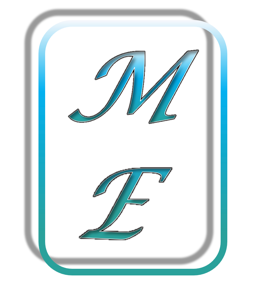 Complete document available for $5. Available upon request and payment to contactus@myesteem.ca.An in-depth instructional session on the Thought Journal is available upon appointment. If interested email contactus@myesteem.ca.  Emotion ExperiencedSituationThought about the SituationBehaviourReasons to SupportBuy to***have the***remaining columns.***MondayTuesday